Track and Field Wordsearch 2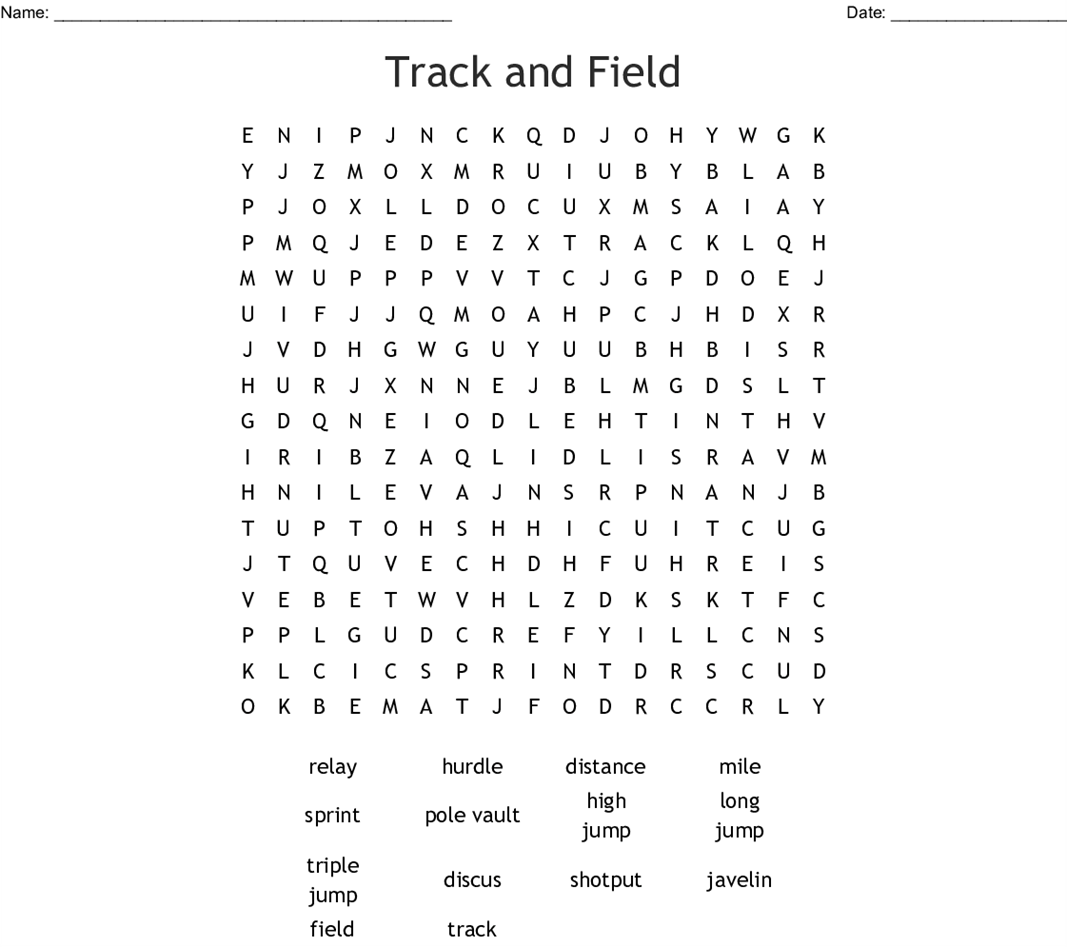 